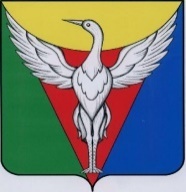 АДМИНИСТРАЦИЯ ЛЫСКОВСКОГО СЕЛЬСКОГО ПОСЕЛЕНИЯ ОКТЯБРЬСКОГО МУНИЦИПАЛЬНОГО РАЙОНА
ЧЕЛЯБИНСКОЙ ОБЛАСТИПОСТАНОВЛЕНИЕОт «__» ______ г. № __О порядке использования бюджетных ассигнований резервного фондаАдминистрации Лысковского сельского поселения Октябрьского муниципального районаВ соответствии с Бюджетным кодексом Российской Федерации, Решением Совета депутатов «О бюджетном процессе в Лысковском сельском поселении Октябрьского муниципального района»ПОСТАНОВЛЯЕТ:Утвердить прилагаемый Порядок использования бюджетных ассигнований резервного фонда Администрации Лысковского сельского поселения Октябрьского муниципального района.Организацию выполнения настоящего постановления возложить на Главу Лысковского сельского поселения Оплетаева В.И..Настоящее постановление вступает в силу со дня подписания.Глава Лысковского сельского поселения                              Оплетаев В.И. поселения                           оо                           ОоооооооООплетаев Оплетаев В.И.            Утвержден постановлением Администрации Лысковского сельского поселения Октябрьского муниципального района 
от _______. № __Порядок
использования бюджетных ассигнований
резервного фонда Администрации Лысковского сельского поселения Октябрьского муниципального районаНастоящий Порядок использования бюджетных ассигнований резервного фонда Администрации Лысковского сельского поселения Октябрьского муниципального района (далее именуется - резервный фонд) разработан в соответствии с Бюджетным кодексом Российской Федерации, Решением Совета депутатов «О бюджетном процессе в Лысковском сельском поселении», Решением Совета депутатов Лысковского сельского поселения Октябрьского муниципального района о бюджете Лысковского сельского поселения на соответствующий финансовый год.Размер резервного фонда определяется Решением Совета депутатов о бюджете сельского поселения на соответствующий финансовый год.Средства резервного фонда направляются на финансовое обеспечение непредвиденных расходов, в том числе на:проведение аварийно-восстановительных работ и иных мероприятий, связанных с ликвидацией последствий стихийных бедствий и других чрезвычайных ситуаций;осуществление незапланированных затрат, необходимых для функционирования органов местного самоуправления Лысковского сельского поселения;проведение неплановых мероприятий, встреч, симпозиумов, выставок, семинаров по проблемам общегосударственного и муниципального значения;оказание материальной помощи гражданам, оказавшимся в трудной жизненной ситуации, а также пострадавшим от стихийных бедствий и других чрезвычайных ситуаций;осуществление иных непредвиденных расходов, не предусмотренных в бюджете сельского поселения на соответствующий финансовый год.Средства резервного фонда расходуются на основании распоряжения Главы Лысковского сельского поселения.Подготовка проекта распоряжения Главы Лысковского сельского поселения о выделении средств из резервного фонда осуществляется по поручению Главы Лысковского сельского поселения.Перечисление денежных средств осуществляется Финансовым управлением Администрации Октябрьского муниципального района в соответствии с распоряжением Главы Лысковского сельского поселения Октябрьского муниципального района.Получатели средств резервного фонда (за исключением физических лиц) в месячный срок после получения средств, представляют в Администрацию Лысковского сельского поселения Октябрьского муниципального района подробный отчет о целевом использовании средств, выделенных из резервного фонда на финансовое обеспечение непредвиденных расходов.Отчет об использовании бюджетных ассигнований резервного фонда прилагается к годовому отчету об исполнении бюджета Лысковского сельского поселения на соответствующий финансовый год.